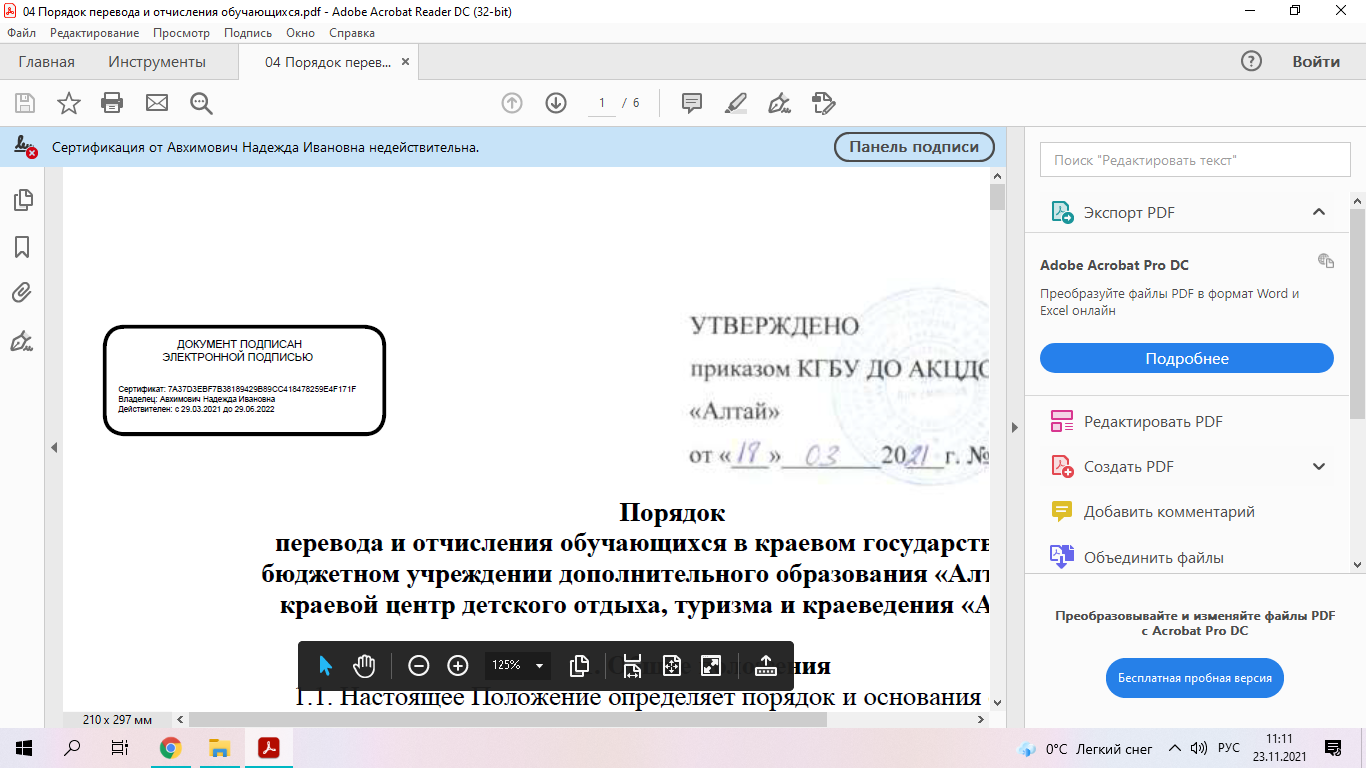 Аннотация ПДО  «Основы рисунка, живописи, черчения и дизайна» ПДО Ганева В.С.1. Цель. Целью данной программы является создание условий для творческого развития личности обучающегося, его художественного воображения, пространственного мышления, памяти, умений и навыков изобразительной деятельности, эмоционального и эстетического отношения к окружающему миру. Дать учащимся представление о различных видах дизайнерской деятельности. Формировать навыки предпрофильной подготовки по основам дизайна и возможность дальнейшего профессионального самоопределения.2. Возраст. Программа предназначена для обучающихся от 10 до 17 лет.3. Сроки реализации. Программа рассчитана на период обучения - 1 год обучения,  общее количество часов, отводимое на обучение -144 часа.4. Учебно-тематический план.5. Ожидаемые результатыЛичностные результаты: самореализация себя, приобретение опыта коллективного творчества и навыков самоорганизации; повышение уровня коммуникативной культуры, развитие уверенности в себе; получение новых знаний и расширение своего кругозора.Метопредметные: Познавательные:понимание и правильное использование художественных терминов, навыков.Регулятивные:понимание цели своих действий;оценка правильности выполнения действий; самооценка и взаимооценка.Коммуникативные:умение использовать приобретенные знания в повседневной жизни.СОГЛАСОВАНА:на заседании педагогического совета КГБУ ДО «АКЦДОТиК «Алтай»УТВЕРЖДЕНА:приказом КГБУ ДО «АКЦДОТиК «Алтай»от 07.06.2021 № 176Протокол от 31.05.2021 № 4№ п/пНаименование разделов, темВсего часовТема 1. Изображение объемных фигур. 3д рисованиеТема 1. Изображение объемных фигур. 3д рисованиеТема 1. Изображение объемных фигур. 3д рисование1.1.3д рисование «Объемная рука41.2. 3 д рисование «Космические черны дыры»41.3.3д рисование Морские волны21.43д рисование Шрифт, качающийся на объемных волнах21.53д рисование. Объем: Шар. Конус. Цилиндр. Заглядываем внутрь 41.6Композиция. Из геометрических фигур. Создание интересной композиции из простых геометрических фигур41.7Простой способ понять перспективу. Куб в пространстве ниже линии горизонта21.8Простой способ понять перспективу. Куб в пространстве выше линии горизонта21.9Свободная тема41.10Прирастание объема. Кубик – рубик в перспективе41.11Удаление объема. Кубик- рубик в перспективе41.12Простой способ понять перспективу. Объемный шрифт. АРТ шрифт21.13Свободная тема2Тема 2. Рисование основных формТема 2. Рисование основных формТема 2. Рисование основных форм2.1Яблоки и Вишни. Композиция из яблок и вишен разной формы и цвета. Штриховка цв.карандашами42.2Груши и лимоны. Композиция из груш разной формы и цвета. Штриховка цв.карандашами42.3Фрукты. Стилизация. АРТ. Композиция из фруктов разной формы и цвета. Штриховка цв.карандашами42.4Рыбки простые без деталей42.5Рыбки сложные с деталировкой42.6Морские животные. Штриховка цв.карандашами42.7Свободная тема4Тема 3. Растительный и животный мирТема 3. Растительный и животный мирТема 3. Растительный и животный мир3.1Растения: Цветок простой. Листья акварельными карандашами43.2Цветок сложный43.3Насекомые: Божья коровка43.4Бабочки. Симметрия43.5Композиция из растительных форм. Стилизация43.6Животные: Кот43.7Собака43.8Заяц43.9Еж43.10Лошадь43.11Свободная тема4Тема 4. Гипсовая форма в объеме Тема 4. Гипсовая форма в объеме Тема 4. Гипсовая форма в объеме .4.1Куб. Рисунок с натуры24.2Свободная тема24.3Пирамида44.4Смешивание цветов. Фантазии на тему ассоциаций24.5Сувенир или игрушка24.6Свободная тема24.7Куб с тенью в нескольких ракурсах24.8Шар. Шар с различными источниками освещения44.9Фантазия с объемом построения шара и куба44.10Ваза. Построение с тенями44.11Натюрморт без ткани. Основы композиции44.12Свободная тема4ИТОГО:ИТОГО:136